ZASADY FINANSOWANIA WYJAZDÓW PRACOWNIKÓW UNIWERSYTETU PRZYRODNICZEGO W LUBLINIEW  RAMACH  PROGRAMU  ERASMUS  PLUSSZKOLNICTWO  WYŻSZE  Z  KRAJAMI  PARTNERSKIMI  (MOBILNOŚĆ  EDUKACYJNA: AKCJA KA 171) NR PROJEKTU: 2023-1-PL01-KA171-HED-000124827Wysokość stawek została określona na poziomie europejskim i obowiązuje wszystkie kraje programu. Wysokości stawek nie można zmieniać. Szczegółowa informacja znajduje się w „Przewodniku po programie Erasmus+ 2023”.Wysokość stawek dofinansowania - wyjazdy pracowników z Uniwersytetu Przyrodniczego w Lublinie (UP w Lublinie) do krajów partnerskich w celu prowadzenia zajęć dydaktycznych STA oraz w celach szkoleniowych STT:- wysokość dofinansowania na pobyt (wsparcie indywidualne): 1260 EUR (całkowity czas trwania mobilności włącznie z podróżą – 7 dni – 5 dni roboczych pobytu + 2 dni na podróż)- wysokość stawek dofinansowania na podróż z zastosowaniem ryczałtowych stawek jednostkowych (wg kalkulatora odległości obowiązującego w programie Erasmus+)Powyższe kwoty są kwotami brutto. *Ryczałt na podróż wg kalkulatora odległości https://ec.europa.eu/programmes/erasmus-plus/resources/distance-calculator_en„GREEN TRAVEL” - podróż z wykorzystaniem niskoemisyjnych środków transportu takich jak autobus, pociąg lub wspólne korzystanie z samochodu na zasadzie carpooling.Kwota ryczałtu uzależniona jest od wyboru środka transportu podczas podróży. Pracownik, który wybierze podróż z wykorzystaniem niskoemisyjnych  środków transportu, otrzyma ryczałt na koszty podróży w wysokości określonej w tabeli jako „green travel”. Pracownik otrzyma maksymalnie 2 dni przeznaczone na podróż (razem 7 dni finansowane grantem).Podróż zrównoważonym (niskoemisyjnym) środkiem transportu musi odbyć się w obie strony.Zasada ta nie ma zastosowania gdy pracownik zdecyduje się wydłużyć podróż w celach turystycznych.Pracownik składa wniosek o przyznanie dofinasowania „green travel” na wyjazd z programu Erasmus+, w którym określa wybrany niskoemisyjny środek transportu oraz daty podróży. Dokumentem potwierdzającym spełnienie wymogów „green travel”  będzie oświadczenie pracownika korzystającego z dofinansowania „green travel” po powrocie z  wyjazdu z programu Erasmus+ podpisane przez osobę otrzymującą dofinansowanie na pokrycie kosztów podróży. Należy w oświadczeniu podać środek transportu, daty podróży oraz udostępnić do wglądu dowody podróży (bilety, ew. potwierdzenie zakupu biletów, dowód zakwaterowania). Uczestnik zobowiązany jest przechowywać dowody podróży (bilety, ew. potwierdzenie zakupu biletów) i przedstawić je na żądanie Uczelni do wglądu. Jeśli podróż nie odbyła się niskoemisyjnymi środkami transportu pracownik biura Erasmus+ przygotuje uczestnikowi mobilności polecenie zwrotu nadpłaconej kwoty po odbytej mobilności.Wysokość stawek dofinansowania - wyjazdy pracowników z UP w Lublinie do krajów partnerskich w celu prowadzenia zajęć dydaktycznych STA:………………………………….……………….	                                                        .……………………………………………Koordynator Uczelniany Programu Erasmus+	                                                      Prorektor ds. Rozwoju Uczelni mgr Izabela Wolska				                                                      prof. dr hab. Adam Waśko Stypendium (dofinansowanie kosztów utrzymania związanych z pobytem w kraju docelowym)Stypendium (dofinansowanie kosztów utrzymania związanych z pobytem w kraju docelowym)Ryczałt na podróżPrzyjazdy studentów z krajów partnerskich do Polski800 € na miesiącWedług kalkulatora odległości*Wyjazdy studentów z Polski do krajów partnerskich700 € na miesiącWedług kalkulatora odległości*Przyjazdy pracowników z krajów partnerskich do Polski140 € na dzień przy pobytach nieprzekraczających 14 dniI 98 € na dzień od 15. dnia pobytuWedług kalkulatora odległości*Wyjazdy pracowników z Polski do krajów partnerskich180 € na dzień przy pobytach nieprzekraczających 14 dniI 126 € na dzień od 15. dnia pobytuWedług kalkulatora odległości*Odległość(mierzona wg kalkulatora odległości w jedną stronę)Kwota w EUR na uczestnika(na podróż do i z miejsca docelowego)„green travel” 
kwota w EUR na uczestnika(na podróż do i z miejsca docelowego)Od 10 do 99 km:23 €od 100 do 499 km:180 €210 €od 500 do 1 999 km:275 €320 €od 2 000 do 2 999 km:360 €410 €od 3 000 do 3 999 km:530 €610 €od 4 000 do 7 999 km:820 €8 000 km lub więcej:1500 €Kraj docelowyKwota (na podróż do i z miejsca docelowego)Kwota „green travel”Kwota (wsparcie indywidualne 5 dni pobytu + 2 dni podróż)Albania 275 EUR na uczestnika320 EURO1 260 EURO na uczestnika180 EUR x 7 dniAustralia1 500 EUR na uczestnika-1 260 EURO na uczestnika180 EUR x 7 dniGruzja 275 EUR na uczestnika320 EURO1 260 EURO na uczestnika180 EUR x 7 dniMołdawia 275 EUR na uczestnika320 EURO1 260 EURO na uczestnika180 EUR x 7 dniSzczegółowe informacje:Biuro Mobilności Akademickiejpokój 309, III piętro, budynek Biblioteki Głównej UP w Lublinie, tel. 445 65 94mgr Izabela Wolska - Uczelniany Koordynator Programu Erasmus izabela.wolska@up.lublin.plmgr inż. Anna Dębska – anna.debska@up.lublin.pl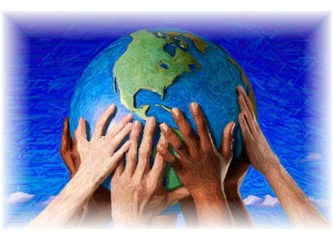 